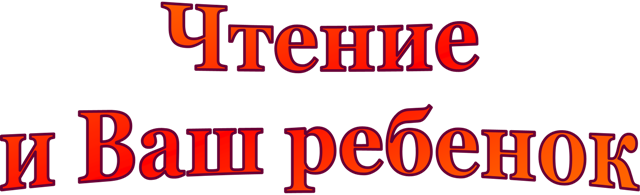 Читайте своим детям как можно чаще (на ночь сказку или рассказ каждый вечер).Читайте вместе со своим ребёнком 10 минут каждый день.Читайте сами, показывая пример своему ребёнку.Разрешайте ребёнку выбирать самому / самой книги для чтения.Поощряйте ребёнка в его желании подержать, полистать, поиграть с книгой.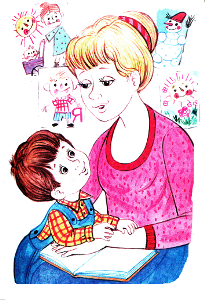 Посещайте регулярно с ребенком библиотеку и книжный магазин.Не заставляйте читать насильно.Не выбирайте книги для ребенка, пока он / она Вас об этом не попросят.Не заставляйте ребенка «сражаться с книгой», если она слишком трудная.Не соревнуйтесь с ТВ в выборе времени чтения.Не проявляйте излишней озабоченности, если Вам кажется, что у ребёнка не слишком быстрые успехи.Не критикуйте ребёнка, если он старается читать. Улучшение наступает быстрее, если Вы будете его поощрять и поддерживать.Не сравнивайте уровень чтения ребёнка с братьями, сестрами, другими детьми.Не прекращайте читать ребёнку вслух, как только он научился медленно читать сам.Никогда не отговаривайте ребёнка от чтения - читать «что-то» лучше, чем не читать «ничего».Организация чтения дома_ Когда вы читаете с ребёнком, то:Найдите спокойное место, где Вас не будут прерывать.Позаботьтесь, чтобы ребёнок седел рядом с Вами и видел книгу 
правильно.Читайте с выражением и эмоционально.Если ребёнок испытывает трудность в чтении слова, то подскажите это слово.Хвалите и подбадривайте на каждом этапе чтения.Обсудите прочитанное, и пусть ребёнок расскажет своими словами, о чём он прочитал.